Future Leaders Program: Post Summary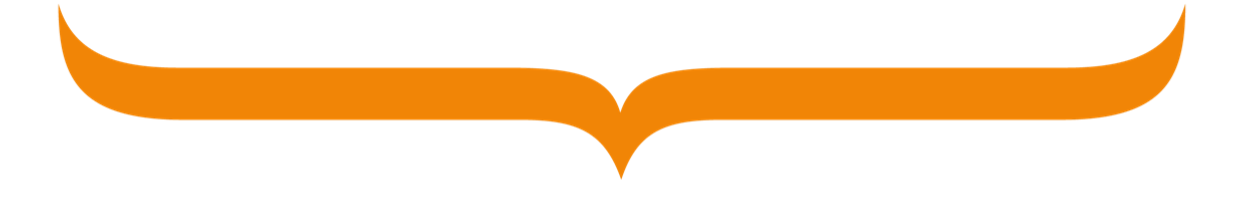 Name:(Insert photo here)Job Title:(in usual job, e.g. ‘Physiotherapist’, ‘ST4 Obs & Gynae’(Insert photo here)FLP Supervisor:(Insert photo here)Title & Institution of PG Cert (or equivalent):Title/theme of main project:Summary of Post: What has the FLP helped you design and deliver?Please give details of your project and its outcomesAchievements:What were your highlights of the year?  What are your key learning points for the year?What have been your biggest challenges during your post?What did you learn from them?What advice would you give yourself if you were starting the FLP now?Future plans: